Patinoire municipale 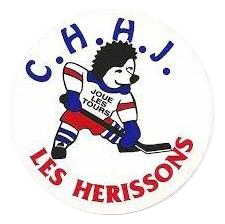 Place François Mitterrand 37300 Joué-lès-Tours 07 84 99 15 85 Fiche d'inscriptionSaison 2022-2023IDENTITÉ DU LICENCIE						             N° de licence : ………………………… Nom d’usage : ………………………………….……..…………….…………..……..…Nom de naissance : ……………………………………………………………………………………………. Prénom : ……………………………………………………………………….. Sexe : M  / F  Né(e) le : ….… /....… /….…… Ville de naissance : …………….. ………………………………... Pays de naissance : ………………………………………....…………………………… Nationalité : ………………………………………....…… Adresse :………………………………………………………………………………………………………………………………………………. CP : ....………………. Ville : ………….……………………………....………..………… Email : ……………………………………………………………………. Téléphone : ………………………………………………………… REPRESENTANTS LEGAUX (pour les mineurs) :NOM : ……………………………………………………                   NOM : ……………………………………………………Prénom : ……………………………………………….                   Prénom : ……………………………………………….Email : …………………………………………………………………   Email : …………………………………………………………………Téléphone : ………………………………………………………….  Téléphone : ………………………………………………………….   OUI / NON cocher la case qui correspond à votre choix.AUTORISE (cochez les cases utiles) : ☐ La prise d’une ou plusieurs photographies (captation, fixation, enregistrement, numérisation) le (les) représentant(s). ☐ La diffusion et la publication d’une ou plusieurs photographies le (les) représentant(s).Dans les cadres strictement énoncés ci-après : - Site Internet de l’association http://lesherissons.com/ - Page Facebook de l’association -Presse (Nouvelle République, presse locale, site ville de Joué-Lés-Tours, tableau d'affichage, municipalité, flyer publicitaire)N’AUTORISE PAS (cochez la case utile) : ☐ La prise d’une ou plusieurs photographies ou la diffusion dans les cadres énoncés ci-dessus (captation, fixation, enregistrement, numérisation le (les) représentant(s).A noter : En cas de refus, le visage de votre (vos) enfants sera flouté pour qu’il soit méconnaissable. Toute personne ayant un droit exclusif sur son image et l’utilisation qui en est faite, à défaut d’accord de votre part dans le cadre de la présente autorisation, son (leur) image ne pourra faire l’objet d’une quelconque fixation, utilisation, diffusion ou commercialisation.Fait à : ………………………………………………………………..Le :………………………………………………… Signature du licencier ou représentants légaux précédée de la mention manuscrite «Bon pour accord»GroupeAgeLocation matériel Cours/CotisationU74 à 7 ansGratuit155€U98 à 9 ansGratuit155€U1110 à 11 ansGratuit190€U1312 à 13 ansGratuit190€U1514 à 15 ansGratuit190€Adulte(L1/L2/L3)+18ans45€175€* chèque de caution de 300€ pour le prêt d'équipement* chèque de caution de 300€ pour le prêt d'équipement* chèque de caution de 300€ pour le prêt d'équipement* chèque de caution de 300€ pour le prêt d'équipementJ'autorise l'encadrement à faire hospitaliser et à prendre en charge mon enfant s'il le juge nécessaire. (Pour les mineurs)J'autorise l'encadrement à me faire hospitaliser s’il le juge nécessaire. (pour les majeurs)J'autorise les médecins à prendre toutes mesures d'urgences nécessitées par son/mon état de santé.Je déclare avoir pris connaissance du règlement et m’engage à m’y conformer.